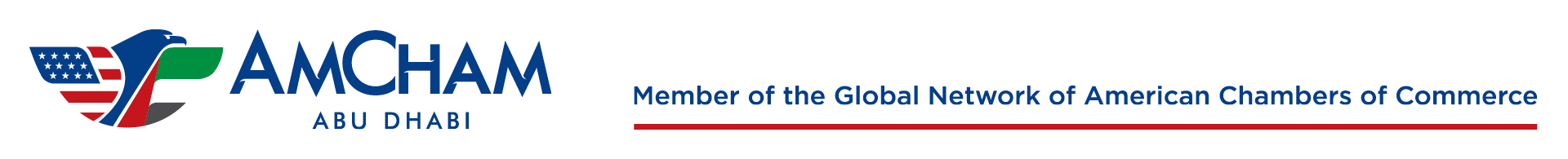 ANNEX 1 TO PROGRAMS AND EVENTS SOPEVENT BRIEF FORM EVENT DETAILSEVENT PURPOSE Coordination:Submitted by:Name:Date: Approved by:Name:Date:Name of the event:Name of the event:Date:Date:Starts at:Ends at:Event Budget:No of expected attendees:Strategic objectives / expected outcomes:Strategic objectives / expected outcomes:Event Format (If it is face-to-face)What format will suit your purpose? For example, cocktail reception, breakfast briefing, lecture/classroom style.Event Format (If it is face-to-face)What format will suit your purpose? For example, cocktail reception, breakfast briefing, lecture/classroom style.Details of the event:What type of event will it be? For example, educational, a launch, networking, or celebration.Details of the event:What type of event will it be? For example, educational, a launch, networking, or celebration.Target AudienceMembers only, By Invitations only, Open to PublicKey MessagesOutline any key messages you need to share.Full Names of expected speakers, if any:Title, company name and short bio and headshot in high resolution must be attached.Full Names of expected speakers, if any:Title, company name and short bio and headshot in high resolution must be attached.Full Names of expected speakers, if any:Title, company name and short bio and headshot in high resolution must be attached.Event Partners:Is the event in partnership with another company / government organization?Note: If it is a government organization, a written permission is required from them to use their official logo and name.Event Partners:Is the event in partnership with another company / government organization?Note: If it is a government organization, a written permission is required from them to use their official logo and name.Event Partners:Is the event in partnership with another company / government organization?Note: If it is a government organization, a written permission is required from them to use their official logo and name.Host:Moderator:Host:Moderator:Host:Moderator:Date and time for the rehearsal / AV check Date and time for the rehearsal / AV check Date and time for the rehearsal / AV check Name of the Contact Person:Name of the Contact Person:Telephone:Mobile: Email:Email: